Назва  дисципліни: МІЖНАРОДНЕ  ОПОДАТКУВАННЯ ТА ОФШОРНІ ЮРИСДИКЦІЇ_Семестр: ___2 (магістратра)_____ Спеціальність (спеціалізація): ___Фінанси і кредит_____________  загальна кількість годин – 120 (кредитів ЄКТС – 4 );  аудиторні години – 48  (лекції – 32 , практичні – 16 )Анотація  навчальної   дисципліниРезультати навчання:знати: теоретичні та організаційні основи міжнародного оподаткування;основи податкового законодавства країн світу;діючі міжнародні умови щодо міжнародних актів про запобігання подвійного оподаткування;механізм функціонування офшорних центрів і вільних економічних зон;особистості сплати непрямих податків у Європейському Союзі;порядок сплати податків у різних країнах світу.вміти:працювати з основними законодавчими актами, які регулюють міжнародне оподаткування;розуміти природу міжнародних організацій як суб’єктів міжнародних відносин; принципи їх функціонування, структури, прийняття рішень;аналізувати та теоретично осмислювати  діяльність  і вплив міжнародних організацій  на процеси глобального регулювання;     оцінювати ефективність функціонування офшорних центрів, діяльність міжнародних організацій щодо відмивання «брудних грошей»;                                                                                                                                                                                                                                                                                                                                                                                                                                                                                                                                                                                                                                                                                                                                                                                                                                                                                                                                                                                                                                                                                                                                           аналізувати місце України у сучасних міжнародних організаціях, їхній вплив на суспільно-політичні процеси в Україні, зовнішню політику.Форма  звітності:_______залік______________                                                                   (екзамен, залік)Мова вивчення:        ____українська___________                         Предмет навчальної дисципліни. Податкові відносини на макро- і мікро рівнях держав та на рівні світового господарства, особливості їхнього розвитку на сучасному етапі, а також методи їхнього регулювання.Мета навчальної дисципліни. Формування у здобувачів вищої освіти компетентностей з організації та функціонування механізмів міжнародного оподаткування.Основні завдання. Вивчення теоретичних основ формування та уніфікації структури і принципів оподаткування у системах світового співтовариства, розуміння механізмів функціонуванням офшорних центрів в системі міжнародного оподат-кування, аналіз проблемам подвійного оподаткування, оволодіння інноваційним 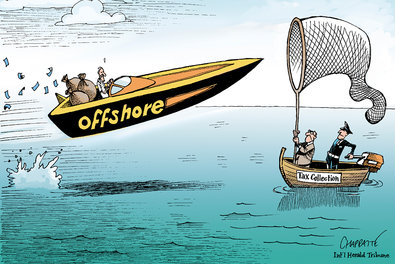 інструментарієм  для ефективної протидії відмиванню «брудних грошей».